List courses to be taken by semester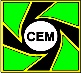 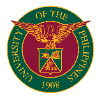 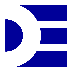 Department of EconomicsCollege of Economics and ManagementUniversity of the Philippines Los BañosCollege, Los Baños, Laguna 4031Department of EconomicsCollege of Economics and ManagementUniversity of the Philippines Los BañosCollege, Los Baños, Laguna 4031Department of EconomicsCollege of Economics and ManagementUniversity of the Philippines Los BañosCollege, Los Baños, Laguna 4031Department of EconomicsCollege of Economics and ManagementUniversity of the Philippines Los BañosCollege, Los Baños, Laguna 4031Department of EconomicsCollege of Economics and ManagementUniversity of the Philippines Los BañosCollege, Los Baños, Laguna 4031Department of EconomicsCollege of Economics and ManagementUniversity of the Philippines Los BañosCollege, Los Baños, Laguna 4031Department of EconomicsCollege of Economics and ManagementUniversity of the Philippines Los BañosCollege, Los Baños, Laguna 4031Department of EconomicsCollege of Economics and ManagementUniversity of the Philippines Los BañosCollege, Los Baños, Laguna 4031DE FORM 102DE FORM 102DE FORM 102DE FORM 102DE FORM 102DE FORM 102DE FORM 102DE FORM 102DE FORM 102DE FORM 102DE FORM 102DE FORM 102DE FORM 102DE FORM 102DE FORM 102DE FORM 102DE FORM 102DE FORM 102DE FORM 102DE FORM 102DE FORM 102DE FORM 102Department of EconomicsCollege of Economics and ManagementUniversity of the Philippines Los BañosCollege, Los Baños, Laguna 4031Department of EconomicsCollege of Economics and ManagementUniversity of the Philippines Los BañosCollege, Los Baños, Laguna 4031Department of EconomicsCollege of Economics and ManagementUniversity of the Philippines Los BañosCollege, Los Baños, Laguna 4031Department of EconomicsCollege of Economics and ManagementUniversity of the Philippines Los BañosCollege, Los Baños, Laguna 4031Department of EconomicsCollege of Economics and ManagementUniversity of the Philippines Los BañosCollege, Los Baños, Laguna 4031Department of EconomicsCollege of Economics and ManagementUniversity of the Philippines Los BañosCollege, Los Baños, Laguna 4031Department of EconomicsCollege of Economics and ManagementUniversity of the Philippines Los BañosCollege, Los Baños, Laguna 4031Department of EconomicsCollege of Economics and ManagementUniversity of the Philippines Los BañosCollege, Los Baños, Laguna 4031PLAN OF STUDY FOR BACHELOR OF SCIENCE IN ECONOMICSPLAN OF STUDY FOR BACHELOR OF SCIENCE IN ECONOMICSPLAN OF STUDY FOR BACHELOR OF SCIENCE IN ECONOMICSPLAN OF STUDY FOR BACHELOR OF SCIENCE IN ECONOMICSPLAN OF STUDY FOR BACHELOR OF SCIENCE IN ECONOMICSPLAN OF STUDY FOR BACHELOR OF SCIENCE IN ECONOMICSPLAN OF STUDY FOR BACHELOR OF SCIENCE IN ECONOMICSPLAN OF STUDY FOR BACHELOR OF SCIENCE IN ECONOMICSPLAN OF STUDY FOR BACHELOR OF SCIENCE IN ECONOMICSPLAN OF STUDY FOR BACHELOR OF SCIENCE IN ECONOMICSPLAN OF STUDY FOR BACHELOR OF SCIENCE IN ECONOMICSPLAN OF STUDY FOR BACHELOR OF SCIENCE IN ECONOMICSPLAN OF STUDY FOR BACHELOR OF SCIENCE IN ECONOMICSPLAN OF STUDY FOR BACHELOR OF SCIENCE IN ECONOMICSPLAN OF STUDY FOR BACHELOR OF SCIENCE IN ECONOMICSPLAN OF STUDY FOR BACHELOR OF SCIENCE IN ECONOMICSPLAN OF STUDY FOR BACHELOR OF SCIENCE IN ECONOMICSPLAN OF STUDY FOR BACHELOR OF SCIENCE IN ECONOMICSPLAN OF STUDY FOR BACHELOR OF SCIENCE IN ECONOMICSPLAN OF STUDY FOR BACHELOR OF SCIENCE IN ECONOMICSPLAN OF STUDY FOR BACHELOR OF SCIENCE IN ECONOMICSPLAN OF STUDY FOR BACHELOR OF SCIENCE IN ECONOMICSPLAN OF STUDY FOR BACHELOR OF SCIENCE IN ECONOMICSPLAN OF STUDY FOR BACHELOR OF SCIENCE IN ECONOMICSPLAN OF STUDY FOR BACHELOR OF SCIENCE IN ECONOMICSPLAN OF STUDY FOR BACHELOR OF SCIENCE IN ECONOMICSPLAN OF STUDY FOR BACHELOR OF SCIENCE IN ECONOMICSPLAN OF STUDY FOR BACHELOR OF SCIENCE IN ECONOMICSPLAN OF STUDY FOR BACHELOR OF SCIENCE IN ECONOMICSPLAN OF STUDY FOR BACHELOR OF SCIENCE IN ECONOMICSPLAN OF STUDY FOR BACHELOR OF SCIENCE IN ECONOMICSPLAN OF STUDY FOR BACHELOR OF SCIENCE IN ECONOMICSPLAN OF STUDY FOR BACHELOR OF SCIENCE IN ECONOMICSPLAN OF STUDY FOR BACHELOR OF SCIENCE IN ECONOMICSPLAN OF STUDY FOR BACHELOR OF SCIENCE IN ECONOMICSPLAN OF STUDY FOR BACHELOR OF SCIENCE IN ECONOMICSPLAN OF STUDY FOR BACHELOR OF SCIENCE IN ECONOMICSPLAN OF STUDY FOR BACHELOR OF SCIENCE IN ECONOMICSPLAN OF STUDY FOR BACHELOR OF SCIENCE IN ECONOMICSPLAN OF STUDY FOR BACHELOR OF SCIENCE IN ECONOMICSPLAN OF STUDY FOR BACHELOR OF SCIENCE IN ECONOMICSPLAN OF STUDY FOR BACHELOR OF SCIENCE IN ECONOMICSPLAN OF STUDY FOR BACHELOR OF SCIENCE IN ECONOMICSPLAN OF STUDY FOR BACHELOR OF SCIENCE IN ECONOMICSPLAN OF STUDY FOR BACHELOR OF SCIENCE IN ECONOMICSPLAN OF STUDY FOR BACHELOR OF SCIENCE IN ECONOMICSPLAN OF STUDY FOR BACHELOR OF SCIENCE IN ECONOMICSPLAN OF STUDY FOR BACHELOR OF SCIENCE IN ECONOMICSPLAN OF STUDY FOR BACHELOR OF SCIENCE IN ECONOMICSPLAN OF STUDY FOR BACHELOR OF SCIENCE IN ECONOMICSPLAN OF STUDY FOR BACHELOR OF SCIENCE IN ECONOMICSPLAN OF STUDY FOR BACHELOR OF SCIENCE IN ECONOMICSPLAN OF STUDY FOR BACHELOR OF SCIENCE IN ECONOMICSPLAN OF STUDY FOR BACHELOR OF SCIENCE IN ECONOMICSNAME (First Name. Middle Name, Last Name)NAME (First Name. Middle Name, Last Name)NAME (First Name. Middle Name, Last Name)NAME (First Name. Middle Name, Last Name)NAME (First Name. Middle Name, Last Name)NAME (First Name. Middle Name, Last Name)NAME (First Name. Middle Name, Last Name)NAME (First Name. Middle Name, Last Name)NAME (First Name. Middle Name, Last Name)STUDENT NO.STUDENT NO.STUDENT NO.STUDENT NO.STUDENT NO.STUDENT NO.STUDENT NO.STUDENT NO.STUDENT NO.STUDENT NO.    -         -         -         -         -         -         -         -         -         -         -         -         -         -         -         -         -     MAJOR FIELD OF SPECIALIZATIONMAJOR FIELD OF SPECIALIZATIONMAJOR FIELD OF SPECIALIZATIONMAJOR FIELD OF SPECIALIZATIONMAJOR FIELD OF SPECIALIZATIONMAJOR FIELD OF SPECIALIZATIONMAJOR FIELD OF SPECIALIZATIONEXPECTED GRADUATION (Term/Academic Year)  EXPECTED GRADUATION (Term/Academic Year)  EXPECTED GRADUATION (Term/Academic Year)  EXPECTED GRADUATION (Term/Academic Year)  EXPECTED GRADUATION (Term/Academic Year)  EXPECTED GRADUATION (Term/Academic Year)  EXPECTED GRADUATION (Term/Academic Year)  EXPECTED GRADUATION (Term/Academic Year)  EXPECTED GRADUATION (Term/Academic Year)  EXPECTED GRADUATION (Term/Academic Year)  EXPECTED GRADUATION (Term/Academic Year)  EXPECTED GRADUATION (Term/Academic Year)  EXPECTED GRADUATION (Term/Academic Year)  EXPECTED GRADUATION (Term/Academic Year)  EXPECTED GRADUATION (Term/Academic Year)  EXPECTED GRADUATION (Term/Academic Year)  EXPECTED GRADUATION (Term/Academic Year)  EXPECTED GRADUATION (Term/Academic Year)  CORE  AND FOUNDATION COURSES (78 units)CORE  AND FOUNDATION COURSES (78 units)CORE  AND FOUNDATION COURSES (78 units)CORE  AND FOUNDATION COURSES (78 units)CORE  AND FOUNDATION COURSES (78 units)CORE  AND FOUNDATION COURSES (78 units)CORE  AND FOUNDATION COURSES (78 units)CORE  AND FOUNDATION COURSES (78 units)CORE  AND FOUNDATION COURSES (78 units)CORE  AND FOUNDATION COURSES (78 units)CORE  AND FOUNDATION COURSES (78 units)CORE  AND FOUNDATION COURSES (78 units)CORE  AND FOUNDATION COURSES (78 units)CORE  AND FOUNDATION COURSES (78 units)CORE  AND FOUNDATION COURSES (78 units)CORE  AND FOUNDATION COURSES (78 units)CORE  AND FOUNDATION COURSES (78 units)CORE  AND FOUNDATION COURSES (78 units)COURSE CODECOURSE CODECOURSE TITLECOURSE TITLECOURSE TITLECOURSE TITLECOURSE TITLECOURSE TITLECOURSE TITLECOURSE TITLECOURSE TITLECOURSE TITLECOURSE TITLECOURSE TITLECOURSE TITLECOURSE TITLECOURSE TITLECOURSE TITLE   UNITS   UNITS   UNITSTERM/ACADEMICTERM/ACADEMICTERM/ACADEMICTERM/ACADEMICTERM/ACADEMICTERM/ACADEMICTERM/ACADEMICTERM/ACADEMICTERM/ACADEMIC                 PREREQUISITES                 PREREQUISITES                 PREREQUISITES                 PREREQUISITES                 PREREQUISITES                 PREREQUISITES                 PREREQUISITES                 PREREQUISITES                 PREREQUISITES                 PREREQUISITES                 PREREQUISITES                 PREREQUISITES                 PREREQUISITES                 PREREQUISITES                 PREREQUISITES                 PREREQUISITES                 PREREQUISITES                 PREREQUISITESCOURSE CODECOURSE CODECOURSE TITLECOURSE TITLECOURSE TITLECOURSE TITLECOURSE TITLECOURSE TITLECOURSE TITLECOURSE TITLECOURSE TITLECOURSE TITLECOURSE TITLECOURSE TITLECOURSE TITLECOURSE TITLECOURSE TITLECOURSE TITLE   UNITS   UNITS   UNITSYEARYEARYEARYEARYEARYEARYEARYEARYEAR                 PREREQUISITES                 PREREQUISITES                 PREREQUISITES                 PREREQUISITES                 PREREQUISITES                 PREREQUISITES                 PREREQUISITES                 PREREQUISITES                 PREREQUISITES                 PREREQUISITES                 PREREQUISITES                 PREREQUISITES                 PREREQUISITES                 PREREQUISITES                 PREREQUISITES                 PREREQUISITES                 PREREQUISITES                 PREREQUISITESA. CORE COURSESA. CORE COURSESA. CORE COURSESA. CORE COURSESA. CORE COURSESA. CORE COURSESA. CORE COURSESA. CORE COURSESA. CORE COURSESA. CORE COURSESA. CORE COURSESA. CORE COURSESA. CORE COURSESA. CORE COURSESA. CORE COURSESA. CORE COURSESA. CORE COURSESA. CORE COURSESECON 11General Economics (1,2)General Economics (1,2)General Economics (1,2)General Economics (1,2)General Economics (1,2)General Economics (1,2)General Economics (1,2)General Economics (1,2)General Economics (1,2)General Economics (1,2)General Economics (1,2)General Economics (1,2)General Economics (1,2)General Economics (1,2)General Economics (1,2)General Economics (1,2)333ECON 101Intermediate Macroeconomic Theory (1,2)Intermediate Macroeconomic Theory (1,2)Intermediate Macroeconomic Theory (1,2)Intermediate Macroeconomic Theory (1,2)Intermediate Macroeconomic Theory (1,2)Intermediate Macroeconomic Theory (1,2)Intermediate Macroeconomic Theory (1,2)Intermediate Macroeconomic Theory (1,2)Intermediate Macroeconomic Theory (1,2)Intermediate Macroeconomic Theory (1,2)Intermediate Macroeconomic Theory (1,2)Intermediate Macroeconomic Theory (1,2)Intermediate Macroeconomic Theory (1,2)Intermediate Macroeconomic Theory (1,2)Intermediate Macroeconomic Theory (1,2)Intermediate Macroeconomic Theory (1,2)333ECON 11 or COIECON 11 or COIECON 11 or COIECON 11 or COIECON 11 or COIECON 11 or COIECON 11 or COIECON 11 or COIECON 11 or COIECON 11 or COIECON 11 or COIECON 11 or COIECON 11 or COIECON 11 or COIECON 11 or COIECON 11 or COIECON 11 or COIECON 11 or COIECON 102Intermediate Microeconomic Theory (1,2)Intermediate Microeconomic Theory (1,2)Intermediate Microeconomic Theory (1,2)Intermediate Microeconomic Theory (1,2)Intermediate Microeconomic Theory (1,2)Intermediate Microeconomic Theory (1,2)Intermediate Microeconomic Theory (1,2)Intermediate Microeconomic Theory (1,2)Intermediate Microeconomic Theory (1,2)Intermediate Microeconomic Theory (1,2)Intermediate Microeconomic Theory (1,2)Intermediate Microeconomic Theory (1,2)Intermediate Microeconomic Theory (1,2)Intermediate Microeconomic Theory (1,2)Intermediate Microeconomic Theory (1,2)Intermediate Microeconomic Theory (1,2)333ECON 11 & MATH 25 or COIECON 11 & MATH 25 or COIECON 11 & MATH 25 or COIECON 11 & MATH 25 or COIECON 11 & MATH 25 or COIECON 11 & MATH 25 or COIECON 11 & MATH 25 or COIECON 11 & MATH 25 or COIECON 11 & MATH 25 or COIECON 11 & MATH 25 or COIECON 11 & MATH 25 or COIECON 11 & MATH 25 or COIECON 11 & MATH 25 or COIECON 11 & MATH 25 or COIECON 11 & MATH 25 or COIECON 11 & MATH 25 or COIECON 11 & MATH 25 or COIECON 11 & MATH 25 or COIECON 103Introduction to Growth Theory & Open Economy Macroeconomics (1,2)Introduction to Growth Theory & Open Economy Macroeconomics (1,2)Introduction to Growth Theory & Open Economy Macroeconomics (1,2)Introduction to Growth Theory & Open Economy Macroeconomics (1,2)Introduction to Growth Theory & Open Economy Macroeconomics (1,2)Introduction to Growth Theory & Open Economy Macroeconomics (1,2)Introduction to Growth Theory & Open Economy Macroeconomics (1,2)Introduction to Growth Theory & Open Economy Macroeconomics (1,2)Introduction to Growth Theory & Open Economy Macroeconomics (1,2)Introduction to Growth Theory & Open Economy Macroeconomics (1,2)Introduction to Growth Theory & Open Economy Macroeconomics (1,2)Introduction to Growth Theory & Open Economy Macroeconomics (1,2)Introduction to Growth Theory & Open Economy Macroeconomics (1,2)Introduction to Growth Theory & Open Economy Macroeconomics (1,2)Introduction to Growth Theory & Open Economy Macroeconomics (1,2)Introduction to Growth Theory & Open Economy Macroeconomics (1,2)333ECON 101 & MATH 25ECON 101 & MATH 25ECON 101 & MATH 25ECON 101 & MATH 25ECON 101 & MATH 25ECON 101 & MATH 25ECON 101 & MATH 25ECON 101 & MATH 25ECON 101 & MATH 25ECON 101 & MATH 25ECON 101 & MATH 25ECON 101 & MATH 25ECON 101 & MATH 25ECON 101 & MATH 25ECON 101 & MATH 25ECON 101 & MATH 25ECON 101 & MATH 25ECON 101 & MATH 25ECON 104Introduction to Factor Market Analysis, General Equilibrium & Welfare Economics (1,2)Introduction to Factor Market Analysis, General Equilibrium & Welfare Economics (1,2)Introduction to Factor Market Analysis, General Equilibrium & Welfare Economics (1,2)Introduction to Factor Market Analysis, General Equilibrium & Welfare Economics (1,2)Introduction to Factor Market Analysis, General Equilibrium & Welfare Economics (1,2)Introduction to Factor Market Analysis, General Equilibrium & Welfare Economics (1,2)Introduction to Factor Market Analysis, General Equilibrium & Welfare Economics (1,2)Introduction to Factor Market Analysis, General Equilibrium & Welfare Economics (1,2)Introduction to Factor Market Analysis, General Equilibrium & Welfare Economics (1,2)Introduction to Factor Market Analysis, General Equilibrium & Welfare Economics (1,2)Introduction to Factor Market Analysis, General Equilibrium & Welfare Economics (1,2)Introduction to Factor Market Analysis, General Equilibrium & Welfare Economics (1,2)Introduction to Factor Market Analysis, General Equilibrium & Welfare Economics (1,2)Introduction to Factor Market Analysis, General Equilibrium & Welfare Economics (1,2)Introduction to Factor Market Analysis, General Equilibrium & Welfare Economics (1,2)Introduction to Factor Market Analysis, General Equilibrium & Welfare Economics (1,2)333ECON 102ECON 102ECON 102ECON 102ECON 102ECON 102ECON 102ECON 102ECON 102ECON 102ECON 102ECON 102ECON 102ECON 102ECON 102ECON 102ECON 102ECON 102ECON 110History of Economic Doctrines (2)History of Economic Doctrines (2)History of Economic Doctrines (2)History of Economic Doctrines (2)History of Economic Doctrines (2)History of Economic Doctrines (2)History of Economic Doctrines (2)History of Economic Doctrines (2)History of Economic Doctrines (2)History of Economic Doctrines (2)History of Economic Doctrines (2)History of Economic Doctrines (2)History of Economic Doctrines (2)History of Economic Doctrines (2)History of Economic Doctrines (2)History of Economic Doctrines (2)333Senior StandingSenior StandingSenior StandingSenior StandingSenior StandingSenior StandingSenior StandingSenior StandingSenior StandingSenior StandingSenior StandingSenior StandingSenior StandingSenior StandingSenior StandingSenior StandingSenior StandingSenior StandingECON 115Philippine Economic History (1)Philippine Economic History (1)Philippine Economic History (1)Philippine Economic History (1)Philippine Economic History (1)Philippine Economic History (1)Philippine Economic History (1)Philippine Economic History (1)Philippine Economic History (1)Philippine Economic History (1)Philippine Economic History (1)Philippine Economic History (1)Philippine Economic History (1)Philippine Economic History (1)Philippine Economic History (1)Philippine Economic History (1)333ECON 101 & ECON 102ECON 101 & ECON 102ECON 101 & ECON 102ECON 101 & ECON 102ECON 101 & ECON 102ECON 101 & ECON 102ECON 101 & ECON 102ECON 101 & ECON 102ECON 101 & ECON 102ECON 101 & ECON 102ECON 101 & ECON 102ECON 101 & ECON 102ECON 101 & ECON 102ECON 101 & ECON 102ECON 101 & ECON 102ECON 101 & ECON 102ECON 101 & ECON 102ECON 101 & ECON 102ECON 121Money and Banking (1)Money and Banking (1)Money and Banking (1)Money and Banking (1)Money and Banking (1)Money and Banking (1)Money and Banking (1)Money and Banking (1)Money and Banking (1)Money and Banking (1)Money and Banking (1)Money and Banking (1)Money and Banking (1)Money and Banking (1)Money and Banking (1)Money and Banking (1)333ECON 101 & ECON 102 or COIECON 101 & ECON 102 or COIECON 101 & ECON 102 or COIECON 101 & ECON 102 or COIECON 101 & ECON 102 or COIECON 101 & ECON 102 or COIECON 101 & ECON 102 or COIECON 101 & ECON 102 or COIECON 101 & ECON 102 or COIECON 101 & ECON 102 or COIECON 101 & ECON 102 or COIECON 101 & ECON 102 or COIECON 101 & ECON 102 or COIECON 101 & ECON 102 or COIECON 101 & ECON 102 or COIECON 101 & ECON 102 or COIECON 101 & ECON 102 or COIECON 101 & ECON 102 or COIECON 130Elements of Mathematical Economics (1,2)Elements of Mathematical Economics (1,2)Elements of Mathematical Economics (1,2)Elements of Mathematical Economics (1,2)Elements of Mathematical Economics (1,2)Elements of Mathematical Economics (1,2)Elements of Mathematical Economics (1,2)Elements of Mathematical Economics (1,2)Elements of Mathematical Economics (1,2)Elements of Mathematical Economics (1,2)Elements of Mathematical Economics (1,2)Elements of Mathematical Economics (1,2)Elements of Mathematical Economics (1,2)Elements of Mathematical Economics (1,2)Elements of Mathematical Economics (1,2)Elements of Mathematical Economics (1,2)333ECON 101 & ECON 102ECON 101 & ECON 102ECON 101 & ECON 102ECON 101 & ECON 102ECON 101 & ECON 102ECON 101 & ECON 102ECON 101 & ECON 102ECON 101 & ECON 102ECON 101 & ECON 102ECON 101 & ECON 102ECON 101 & ECON 102ECON 101 & ECON 102ECON 101 & ECON 102ECON 101 & ECON 102ECON 101 & ECON 102ECON 101 & ECON 102ECON 101 & ECON 102ECON 101 & ECON 102ECON 137Introduction to Econometrics (1,2)Introduction to Econometrics (1,2)Introduction to Econometrics (1,2)Introduction to Econometrics (1,2)Introduction to Econometrics (1,2)Introduction to Econometrics (1,2)Introduction to Econometrics (1,2)Introduction to Econometrics (1,2)Introduction to Econometrics (1,2)Introduction to Econometrics (1,2)Introduction to Econometrics (1,2)Introduction to Econometrics (1,2)Introduction to Econometrics (1,2)Introduction to Econometrics (1,2)Introduction to Econometrics (1,2)Introduction to Econometrics (1,2)333ECON 101, ECON 102, & STAT 101ECON 101, ECON 102, & STAT 101ECON 101, ECON 102, & STAT 101ECON 101, ECON 102, & STAT 101ECON 101, ECON 102, & STAT 101ECON 101, ECON 102, & STAT 101ECON 101, ECON 102, & STAT 101ECON 101, ECON 102, & STAT 101ECON 101, ECON 102, & STAT 101ECON 101, ECON 102, & STAT 101ECON 101, ECON 102, & STAT 101ECON 101, ECON 102, & STAT 101ECON 101, ECON 102, & STAT 101ECON 101, ECON 102, & STAT 101ECON 101, ECON 102, & STAT 101ECON 101, ECON 102, & STAT 101ECON 101, ECON 102, & STAT 101ECON 101, ECON 102, & STAT 101ECON 138Intermediate Econometrics (1,2)Intermediate Econometrics (1,2)Intermediate Econometrics (1,2)Intermediate Econometrics (1,2)Intermediate Econometrics (1,2)Intermediate Econometrics (1,2)Intermediate Econometrics (1,2)Intermediate Econometrics (1,2)Intermediate Econometrics (1,2)Intermediate Econometrics (1,2)Intermediate Econometrics (1,2)Intermediate Econometrics (1,2)Intermediate Econometrics (1,2)Intermediate Econometrics (1,2)Intermediate Econometrics (1,2)Intermediate Econometrics (1,2)333AAE 103 or ECON 137 or STAT 151 or COIAAE 103 or ECON 137 or STAT 151 or COIAAE 103 or ECON 137 or STAT 151 or COIAAE 103 or ECON 137 or STAT 151 or COIAAE 103 or ECON 137 or STAT 151 or COIAAE 103 or ECON 137 or STAT 151 or COIAAE 103 or ECON 137 or STAT 151 or COIAAE 103 or ECON 137 or STAT 151 or COIAAE 103 or ECON 137 or STAT 151 or COIAAE 103 or ECON 137 or STAT 151 or COIAAE 103 or ECON 137 or STAT 151 or COIAAE 103 or ECON 137 or STAT 151 or COIAAE 103 or ECON 137 or STAT 151 or COIAAE 103 or ECON 137 or STAT 151 or COIAAE 103 or ECON 137 or STAT 151 or COIAAE 103 or ECON 137 or STAT 151 or COIAAE 103 or ECON 137 or STAT 151 or COIAAE 103 or ECON 137 or STAT 151 or COIECON 141International Economics (2)International Economics (2)International Economics (2)International Economics (2)International Economics (2)International Economics (2)International Economics (2)International Economics (2)International Economics (2)International Economics (2)International Economics (2)International Economics (2)International Economics (2)International Economics (2)International Economics (2)International Economics (2)333ECON 103 & ECON 104ECON 103 & ECON 104ECON 103 & ECON 104ECON 103 & ECON 104ECON 103 & ECON 104ECON 103 & ECON 104ECON 103 & ECON 104ECON 103 & ECON 104ECON 103 & ECON 104ECON 103 & ECON 104ECON 103 & ECON 104ECON 103 & ECON 104ECON 103 & ECON 104ECON 103 & ECON 104ECON 103 & ECON 104ECON 103 & ECON 104ECON 103 & ECON 104ECON 103 & ECON 104ECON 151Public Economics (2)Public Economics (2)Public Economics (2)Public Economics (2)Public Economics (2)Public Economics (2)Public Economics (2)Public Economics (2)Public Economics (2)Public Economics (2)Public Economics (2)Public Economics (2)Public Economics (2)Public Economics (2)Public Economics (2)Public Economics (2)333ECON 101 & ECON 104ECON 101 & ECON 104ECON 101 & ECON 104ECON 101 & ECON 104ECON 101 & ECON 104ECON 101 & ECON 104ECON 101 & ECON 104ECON 101 & ECON 104ECON 101 & ECON 104ECON 101 & ECON 104ECON 101 & ECON 104ECON 101 & ECON 104ECON 101 & ECON 104ECON 101 & ECON 104ECON 101 & ECON 104ECON 101 & ECON 104ECON 101 & ECON 104ECON 101 & ECON 104ECON 170Intermediate Environmental Economics (1)Intermediate Environmental Economics (1)Intermediate Environmental Economics (1)Intermediate Environmental Economics (1)Intermediate Environmental Economics (1)Intermediate Environmental Economics (1)Intermediate Environmental Economics (1)Intermediate Environmental Economics (1)Intermediate Environmental Economics (1)Intermediate Environmental Economics (1)Intermediate Environmental Economics (1)Intermediate Environmental Economics (1)Intermediate Environmental Economics (1)Intermediate Environmental Economics (1)Intermediate Environmental Economics (1)Intermediate Environmental Economics (1)333ECON 104 or COIECON 104 or COIECON 104 or COIECON 104 or COIECON 104 or COIECON 104 or COIECON 104 or COIECON 104 or COIECON 104 or COIECON 104 or COIECON 104 or COIECON 104 or COIECON 104 or COIECON 104 or COIECON 104 or COIECON 104 or COIECON 104 or COIECON 104 or COIECON 175Benefit Cost Analysis (1)Benefit Cost Analysis (1)Benefit Cost Analysis (1)Benefit Cost Analysis (1)Benefit Cost Analysis (1)Benefit Cost Analysis (1)Benefit Cost Analysis (1)Benefit Cost Analysis (1)Benefit Cost Analysis (1)Benefit Cost Analysis (1)Benefit Cost Analysis (1)Benefit Cost Analysis (1)Benefit Cost Analysis (1)Benefit Cost Analysis (1)Benefit Cost Analysis (1)Benefit Cost Analysis (1)333ECON 104 & ECON 137ECON 104 & ECON 137ECON 104 & ECON 137ECON 104 & ECON 137ECON 104 & ECON 137ECON 104 & ECON 137ECON 104 & ECON 137ECON 104 & ECON 137ECON 104 & ECON 137ECON 104 & ECON 137ECON 104 & ECON 137ECON 104 & ECON 137ECON 104 & ECON 137ECON 104 & ECON 137ECON 104 & ECON 137ECON 104 & ECON 137ECON 104 & ECON 137ECON 104 & ECON 137ECON 185Development Economics (2)Development Economics (2)Development Economics (2)Development Economics (2)Development Economics (2)Development Economics (2)Development Economics (2)Development Economics (2)Development Economics (2)Development Economics (2)Development Economics (2)Development Economics (2)Development Economics (2)Development Economics (2)Development Economics (2)Development Economics (2)333ECON 103 & ECON 104ECON 103 & ECON 104ECON 103 & ECON 104ECON 103 & ECON 104ECON 103 & ECON 104ECON 103 & ECON 104ECON 103 & ECON 104ECON 103 & ECON 104ECON 103 & ECON 104ECON 103 & ECON 104ECON 103 & ECON 104ECON 103 & ECON 104ECON 103 & ECON 104ECON 103 & ECON 104ECON 103 & ECON 104ECON 103 & ECON 104ECON 103 & ECON 104ECON 103 & ECON 104ECON 198Internship (M)Internship (M)Internship (M)Internship (M)Internship (M)Internship (M)Internship (M)Internship (M)Internship (M)Internship (M)Internship (M)Internship (M)Internship (M)Internship (M)Internship (M)Internship (M)333COICOICOICOICOICOICOICOICOICOICOICOICOICOICOICOICOICOIECON 199Undergraduate Seminar (1,2) - 2 semestersUndergraduate Seminar (1,2) - 2 semestersUndergraduate Seminar (1,2) - 2 semestersUndergraduate Seminar (1,2) - 2 semestersUndergraduate Seminar (1,2) - 2 semestersUndergraduate Seminar (1,2) - 2 semestersUndergraduate Seminar (1,2) - 2 semestersUndergraduate Seminar (1,2) - 2 semestersUndergraduate Seminar (1,2) - 2 semestersUndergraduate Seminar (1,2) - 2 semestersUndergraduate Seminar (1,2) - 2 semestersUndergraduate Seminar (1,2) - 2 semestersUndergraduate Seminar (1,2) - 2 semestersUndergraduate Seminar (1,2) - 2 semestersUndergraduate Seminar (1,2) - 2 semestersUndergraduate Seminar (1,2) - 2 semesters111COICOICOICOICOICOICOICOICOICOICOICOICOICOICOICOICOICOI111COICOICOICOICOICOICOICOICOICOICOICOICOICOICOICOICOICOIECON 200Undergraduate Thesis (1,2) - 2 semestersUndergraduate Thesis (1,2) - 2 semestersUndergraduate Thesis (1,2) - 2 semestersUndergraduate Thesis (1,2) - 2 semestersUndergraduate Thesis (1,2) - 2 semestersUndergraduate Thesis (1,2) - 2 semestersUndergraduate Thesis (1,2) - 2 semestersUndergraduate Thesis (1,2) - 2 semestersUndergraduate Thesis (1,2) - 2 semestersUndergraduate Thesis (1,2) - 2 semestersUndergraduate Thesis (1,2) - 2 semestersUndergraduate Thesis (1,2) - 2 semestersUndergraduate Thesis (1,2) - 2 semestersUndergraduate Thesis (1,2) - 2 semestersUndergraduate Thesis (1,2) - 2 semestersUndergraduate Thesis (1,2) - 2 semesters333Senior StandingSenior StandingSenior StandingSenior StandingSenior StandingSenior StandingSenior StandingSenior StandingSenior StandingSenior StandingSenior StandingSenior StandingSenior StandingSenior StandingSenior StandingSenior StandingSenior StandingSenior Standing333Senior StandingSenior StandingSenior StandingSenior StandingSenior StandingSenior StandingSenior StandingSenior StandingSenior StandingSenior StandingSenior StandingSenior StandingSenior StandingSenior StandingSenior StandingSenior StandingSenior StandingSenior Standing595959B. FOUNDATION COURSESB. FOUNDATION COURSESB. FOUNDATION COURSESB. FOUNDATION COURSESB. FOUNDATION COURSESB. FOUNDATION COURSESB. FOUNDATION COURSESB. FOUNDATION COURSESB. FOUNDATION COURSESB. FOUNDATION COURSESB. FOUNDATION COURSESB. FOUNDATION COURSESB. FOUNDATION COURSESB. FOUNDATION COURSESB. FOUNDATION COURSESB. FOUNDATION COURSESB. FOUNDATION COURSESB. FOUNDATION COURSESMATH 25Fundamental Calculus (1,2)Fundamental Calculus (1,2)Fundamental Calculus (1,2)Fundamental Calculus (1,2)Fundamental Calculus (1,2)Fundamental Calculus (1,2)Fundamental Calculus (1,2)Fundamental Calculus (1,2)Fundamental Calculus (1,2)Fundamental Calculus (1,2)Fundamental Calculus (1,2)Fundamental Calculus (1,2)Fundamental Calculus (1,2)Fundamental Calculus (1,2)Fundamental Calculus (1,2)Fundamental Calculus (1,2)333COST 10Introduction to Collective Action (1,2)Introduction to Collective Action (1,2)Introduction to Collective Action (1,2)Introduction to Collective Action (1,2)Introduction to Collective Action (1,2)Introduction to Collective Action (1,2)Introduction to Collective Action (1,2)Introduction to Collective Action (1,2)Introduction to Collective Action (1,2)Introduction to Collective Action (1,2)Introduction to Collective Action (1,2)Introduction to Collective Action (1,2)Introduction to Collective Action (1,2)Introduction to Collective Action (1,2)Introduction to Collective Action (1,2)Introduction to Collective Action (1,2)111STAT 101Statistical Methods (1,2)Statistical Methods (1,2)Statistical Methods (1,2)Statistical Methods (1,2)Statistical Methods (1,2)Statistical Methods (1,2)Statistical Methods (1,2)Statistical Methods (1,2)Statistical Methods (1,2)Statistical Methods (1,2)Statistical Methods (1,2)Statistical Methods (1,2)Statistical Methods (1,2)Statistical Methods (1,2)Statistical Methods (1,2)Statistical Methods (1,2)333MGT 101Concepts and Dynamics of Management (1,2)Concepts and Dynamics of Management (1,2)Concepts and Dynamics of Management (1,2)Concepts and Dynamics of Management (1,2)Concepts and Dynamics of Management (1,2)Concepts and Dynamics of Management (1,2)Concepts and Dynamics of Management (1,2)Concepts and Dynamics of Management (1,2)Concepts and Dynamics of Management (1,2)Concepts and Dynamics of Management (1,2)Concepts and Dynamics of Management (1,2)Concepts and Dynamics of Management (1,2)Concepts and Dynamics of Management (1,2)Concepts and Dynamics of Management (1,2)Concepts and Dynamics of Management (1,2)Concepts and Dynamics of Management (1,2)333COICOICOICOICOICOICOICOICOICOICOICOICOICOICOICOICOICOIMGT 111Principles of Accounting (1,2)Principles of Accounting (1,2)Principles of Accounting (1,2)Principles of Accounting (1,2)Principles of Accounting (1,2)Principles of Accounting (1,2)Principles of Accounting (1,2)Principles of Accounting (1,2)Principles of Accounting (1,2)Principles of Accounting (1,2)Principles of Accounting (1,2)Principles of Accounting (1,2)Principles of Accounting (1,2)Principles of Accounting (1,2)Principles of Accounting (1,2)Principles of Accounting (1,2)333COICOICOICOICOICOICOICOICOICOICOICOICOICOICOICOICOICOIMGT 115Introduction to Financial Management (1,2)Introduction to Financial Management (1,2)Introduction to Financial Management (1,2)Introduction to Financial Management (1,2)Introduction to Financial Management (1,2)Introduction to Financial Management (1,2)Introduction to Financial Management (1,2)Introduction to Financial Management (1,2)Introduction to Financial Management (1,2)Introduction to Financial Management (1,2)Introduction to Financial Management (1,2)Introduction to Financial Management (1,2)Introduction to Financial Management (1,2)Introduction to Financial Management (1,2)Introduction to Financial Management (1,2)Introduction to Financial Management (1,2)333MGT 111MGT 111MGT 111MGT 111MGT 111MGT 111MGT 111MGT 111MGT 111MGT 111MGT 111MGT 111MGT 111MGT 111MGT 111MGT 111MGT 111MGT 111ENG 10Writing of Scientific Papers (1,2, M)Writing of Scientific Papers (1,2, M)Writing of Scientific Papers (1,2, M)Writing of Scientific Papers (1,2, M)Writing of Scientific Papers (1,2, M)Writing of Scientific Papers (1,2, M)Writing of Scientific Papers (1,2, M)Writing of Scientific Papers (1,2, M)Writing of Scientific Papers (1,2, M)Writing of Scientific Papers (1,2, M)Writing of Scientific Papers (1,2, M)Writing of Scientific Papers (1,2, M)Writing of Scientific Papers (1,2, M)Writing of Scientific Papers (1,2, M)Writing of Scientific Papers (1,2, M)Writing of Scientific Papers (1,2, M)333Junior StandingJunior StandingJunior StandingJunior StandingJunior StandingJunior StandingJunior StandingJunior StandingJunior StandingJunior StandingJunior StandingJunior StandingJunior StandingJunior StandingJunior StandingJunior StandingJunior StandingJunior Standing_________191919(1,2,M) – semestral, midyear offering (1,2,M) – semestral, midyear offering (1,2,M) – semestral, midyear offering (1,2,M) – semestral, midyear offering (1,2,M) – semestral, midyear offering (1,2,M) – semestral, midyear offering (1,2,M) – semestral, midyear offering (1,2,M) – semestral, midyear offering (1,2,M) – semestral, midyear offering (1,2,M) – semestral, midyear offering (1,2,M) – semestral, midyear offering (1,2,M) – semestral, midyear offering (1,2,M) – semestral, midyear offering (1,2,M) – semestral, midyear offering (1,2,M) – semestral, midyear offering (1,2,M) – semestral, midyear offering (1,2,M) – semestral, midyear offering (1,2,M) – semestral, midyear offering C. SPECIALIZATION COURSES (18 units)Specialization Courses: Mandatory (9 units)C. SPECIALIZATION COURSES (18 units)Specialization Courses: Mandatory (9 units)C. SPECIALIZATION COURSES (18 units)Specialization Courses: Mandatory (9 units)C. SPECIALIZATION COURSES (18 units)Specialization Courses: Mandatory (9 units)C. SPECIALIZATION COURSES (18 units)Specialization Courses: Mandatory (9 units)C. SPECIALIZATION COURSES (18 units)Specialization Courses: Mandatory (9 units)C. SPECIALIZATION COURSES (18 units)Specialization Courses: Mandatory (9 units)C. SPECIALIZATION COURSES (18 units)Specialization Courses: Mandatory (9 units)C. SPECIALIZATION COURSES (18 units)Specialization Courses: Mandatory (9 units)C. SPECIALIZATION COURSES (18 units)Specialization Courses: Mandatory (9 units)C. SPECIALIZATION COURSES (18 units)Specialization Courses: Mandatory (9 units)C. SPECIALIZATION COURSES (18 units)Specialization Courses: Mandatory (9 units)C. SPECIALIZATION COURSES (18 units)Specialization Courses: Mandatory (9 units)C. SPECIALIZATION COURSES (18 units)Specialization Courses: Mandatory (9 units)C. SPECIALIZATION COURSES (18 units)Specialization Courses: Mandatory (9 units)C. SPECIALIZATION COURSES (18 units)Specialization Courses: Mandatory (9 units)C. SPECIALIZATION COURSES (18 units)Specialization Courses: Mandatory (9 units)C. SPECIALIZATION COURSES (18 units)Specialization Courses: Mandatory (9 units)3333         3         3         333Specialization Courses: Elective (9 units)Specialization Courses: Elective (9 units)Specialization Courses: Elective (9 units)Specialization Courses: Elective (9 units)Specialization Courses: Elective (9 units)Specialization Courses: Elective (9 units)Specialization Courses: Elective (9 units)Specialization Courses: Elective (9 units)Specialization Courses: Elective (9 units)Specialization Courses: Elective (9 units)Specialization Courses: Elective (9 units)Specialization Courses: Elective (9 units)Specialization Courses: Elective (9 units)Specialization Courses: Elective (9 units)Specialization Courses: Elective (9 units)Specialization Courses: Elective (9 units)Specialization Courses: Elective (9 units)Specialization Courses: Elective (9 units)Specialization Courses: Elective (9 units)Specialization Courses: Elective (9 units)Specialization Courses: Elective (9 units)3333         3         3         333181818D. ELECTIVES (12 units) Free Electives (6 units) D. ELECTIVES (12 units) Free Electives (6 units) D. ELECTIVES (12 units) Free Electives (6 units) D. ELECTIVES (12 units) Free Electives (6 units) D. ELECTIVES (12 units) Free Electives (6 units) D. ELECTIVES (12 units) Free Electives (6 units) D. ELECTIVES (12 units) Free Electives (6 units) D. ELECTIVES (12 units) Free Electives (6 units) D. ELECTIVES (12 units) Free Electives (6 units) D. ELECTIVES (12 units) Free Electives (6 units) D. ELECTIVES (12 units) Free Electives (6 units) D. ELECTIVES (12 units) Free Electives (6 units) D. ELECTIVES (12 units) Free Electives (6 units) D. ELECTIVES (12 units) Free Electives (6 units) D. ELECTIVES (12 units) Free Electives (6 units) D. ELECTIVES (12 units) Free Electives (6 units) D. ELECTIVES (12 units) Free Electives (6 units) D. ELECTIVES (12 units) Free Electives (6 units) D. ELECTIVES (12 units) Free Electives (6 units) D. ELECTIVES (12 units) Free Electives (6 units) D. ELECTIVES (12 units) Free Electives (6 units) D. ELECTIVES (12 units) Free Electives (6 units) D. ELECTIVES (12 units) Free Electives (6 units) D. ELECTIVES (12 units) Free Electives (6 units) D. ELECTIVES (12 units) Free Electives (6 units) D. ELECTIVES (12 units) Free Electives (6 units) D. ELECTIVES (12 units) Free Electives (6 units) D. ELECTIVES (12 units) Free Electives (6 units) D. ELECTIVES (12 units) Free Electives (6 units) D. ELECTIVES (12 units) Free Electives (6 units) D. ELECTIVES (12 units) Free Electives (6 units) D. ELECTIVES (12 units) Free Electives (6 units) D. ELECTIVES (12 units) Free Electives (6 units) D. ELECTIVES (12 units) Free Electives (6 units) D. ELECTIVES (12 units) Free Electives (6 units) D. ELECTIVES (12 units) Free Electives (6 units) D. ELECTIVES (12 units) Free Electives (6 units) D. ELECTIVES (12 units) Free Electives (6 units) D. ELECTIVES (12 units) Free Electives (6 units) D. ELECTIVES (12 units) Free Electives (6 units) D. ELECTIVES (12 units) Free Electives (6 units) D. ELECTIVES (12 units) Free Electives (6 units) D. ELECTIVES (12 units) Free Electives (6 units) D. ELECTIVES (12 units) Free Electives (6 units) D. ELECTIVES (12 units) Free Electives (6 units) D. ELECTIVES (12 units) Free Electives (6 units) D. ELECTIVES (12 units) Free Electives (6 units) D. ELECTIVES (12 units) Free Electives (6 units) D. ELECTIVES (12 units) Free Electives (6 units) D. ELECTIVES (12 units) Free Electives (6 units) D. ELECTIVES (12 units) Free Electives (6 units) D. ELECTIVES (12 units) Free Electives (6 units) D. ELECTIVES (12 units) Free Electives (6 units) D. ELECTIVES (12 units) Free Electives (6 units) D. ELECTIVES (12 units) Free Electives (6 units) D. ELECTIVES (12 units) Free Electives (6 units) 333333Language Electives (6 units of same language)Language Electives (6 units of same language)Language Electives (6 units of same language)Language Electives (6 units of same language)Language Electives (6 units of same language)Language Electives (6 units of same language)Language Electives (6 units of same language)Language Electives (6 units of same language)Language Electives (6 units of same language)Language Electives (6 units of same language)Language Electives (6 units of same language)Language Electives (6 units of same language)Language Electives (6 units of same language)Language Electives (6 units of same language)Language Electives (6 units of same language)Language Electives (6 units of same language)Language Electives (6 units of same language)Language Electives (6 units of same language)333333121212SUBMITTED BY:SUBMITTED BY:SUBMITTED BY:SUBMITTED BY:SUBMITTED BY:SUBMITTED BY:APPROVED:APPROVED:APPROVED:APPROVED:APPROVED:APPROVED:APPROVED:APPROVED:APPROVED:APPROVED:APPROVED:APPROVED:Signature of StudentSignature of StudentSignature of StudentSignature of StudentSignature of StudentSignature of StudentSignature of StudentSignature of StudentSignature of StudentDateDateDateDateDateChair, Undergraduate Instruction CommitteeChair, Undergraduate Instruction CommitteeChair, Undergraduate Instruction CommitteeChair, Undergraduate Instruction CommitteeChair, Undergraduate Instruction CommitteeChair, Undergraduate Instruction CommitteeChair, Undergraduate Instruction CommitteeChair, Undergraduate Instruction CommitteeChair, Undergraduate Instruction CommitteeChair, Undergraduate Instruction CommitteeChair, Undergraduate Instruction CommitteeChair, Undergraduate Instruction CommitteeChair, Undergraduate Instruction CommitteeChair, Undergraduate Instruction CommitteeChair, Undergraduate Instruction CommitteeChair, Undergraduate Instruction CommitteeChair, Undergraduate Instruction CommitteeChair, Undergraduate Instruction CommitteeChair, Undergraduate Instruction CommitteeChair, Undergraduate Instruction CommitteeChair, Undergraduate Instruction CommitteeChair, Undergraduate Instruction CommitteeChair, Undergraduate Instruction CommitteeChair, Undergraduate Instruction CommitteeDateDateDateDateAPPROVED:APPROVED:APPROVED:APPROVED:APPROVED:APPROVED:APPROVED:APPROVED:APPROVED:APPROVED:APPROVED:APPROVED:APPROVED:APPROVED:APPROVED:APPROVED:APPROVED:AdviserAdviserAdviserAdviserAdviserAdviserAdviserAdviserAdviserDateDateDateDateDateChair, Department of EconomicsChair, Department of EconomicsChair, Department of EconomicsChair, Department of EconomicsChair, Department of EconomicsChair, Department of EconomicsChair, Department of EconomicsChair, Department of EconomicsChair, Department of EconomicsChair, Department of EconomicsChair, Department of EconomicsChair, Department of EconomicsChair, Department of EconomicsChair, Department of EconomicsChair, Department of EconomicsChair, Department of EconomicsChair, Department of EconomicsChair, Department of EconomicsChair, Department of EconomicsChair, Department of EconomicsChair, Department of EconomicsChair, Department of EconomicsDateDateDateDateNOTED:NOTED:NOTED:NOTED:NOTED:NOTED:NOTED:College SecretaryCollege SecretaryCollege SecretaryCollege SecretaryCollege SecretaryCollege SecretaryCollege SecretaryDateDateDateDateDateDateDateDateDateDateDateNote: The College Secretary will not allow students to enroll in their last unit(s) of ECON 200 unless they have submitted an approved thesis outline/proposal.Note: The College Secretary will not allow students to enroll in their last unit(s) of ECON 200 unless they have submitted an approved thesis outline/proposal.Note: The College Secretary will not allow students to enroll in their last unit(s) of ECON 200 unless they have submitted an approved thesis outline/proposal.Note: The College Secretary will not allow students to enroll in their last unit(s) of ECON 200 unless they have submitted an approved thesis outline/proposal.Note: The College Secretary will not allow students to enroll in their last unit(s) of ECON 200 unless they have submitted an approved thesis outline/proposal.Note: The College Secretary will not allow students to enroll in their last unit(s) of ECON 200 unless they have submitted an approved thesis outline/proposal.Note: The College Secretary will not allow students to enroll in their last unit(s) of ECON 200 unless they have submitted an approved thesis outline/proposal.Note: The College Secretary will not allow students to enroll in their last unit(s) of ECON 200 unless they have submitted an approved thesis outline/proposal.Note: The College Secretary will not allow students to enroll in their last unit(s) of ECON 200 unless they have submitted an approved thesis outline/proposal.Note: The College Secretary will not allow students to enroll in their last unit(s) of ECON 200 unless they have submitted an approved thesis outline/proposal.Note: The College Secretary will not allow students to enroll in their last unit(s) of ECON 200 unless they have submitted an approved thesis outline/proposal.Note: The College Secretary will not allow students to enroll in their last unit(s) of ECON 200 unless they have submitted an approved thesis outline/proposal.Note: The College Secretary will not allow students to enroll in their last unit(s) of ECON 200 unless they have submitted an approved thesis outline/proposal.Note: The College Secretary will not allow students to enroll in their last unit(s) of ECON 200 unless they have submitted an approved thesis outline/proposal.Note: The College Secretary will not allow students to enroll in their last unit(s) of ECON 200 unless they have submitted an approved thesis outline/proposal.Note: The College Secretary will not allow students to enroll in their last unit(s) of ECON 200 unless they have submitted an approved thesis outline/proposal.Note: The College Secretary will not allow students to enroll in their last unit(s) of ECON 200 unless they have submitted an approved thesis outline/proposal.Note: The College Secretary will not allow students to enroll in their last unit(s) of ECON 200 unless they have submitted an approved thesis outline/proposal.Note: The College Secretary will not allow students to enroll in their last unit(s) of ECON 200 unless they have submitted an approved thesis outline/proposal.Note: The College Secretary will not allow students to enroll in their last unit(s) of ECON 200 unless they have submitted an approved thesis outline/proposal.Note: The College Secretary will not allow students to enroll in their last unit(s) of ECON 200 unless they have submitted an approved thesis outline/proposal.Note: The College Secretary will not allow students to enroll in their last unit(s) of ECON 200 unless they have submitted an approved thesis outline/proposal.Note: The College Secretary will not allow students to enroll in their last unit(s) of ECON 200 unless they have submitted an approved thesis outline/proposal.Note: The College Secretary will not allow students to enroll in their last unit(s) of ECON 200 unless they have submitted an approved thesis outline/proposal.Note: The College Secretary will not allow students to enroll in their last unit(s) of ECON 200 unless they have submitted an approved thesis outline/proposal.Note: The College Secretary will not allow students to enroll in their last unit(s) of ECON 200 unless they have submitted an approved thesis outline/proposal.Note: The College Secretary will not allow students to enroll in their last unit(s) of ECON 200 unless they have submitted an approved thesis outline/proposal.Note: The College Secretary will not allow students to enroll in their last unit(s) of ECON 200 unless they have submitted an approved thesis outline/proposal.Note: The College Secretary will not allow students to enroll in their last unit(s) of ECON 200 unless they have submitted an approved thesis outline/proposal.Note: The College Secretary will not allow students to enroll in their last unit(s) of ECON 200 unless they have submitted an approved thesis outline/proposal.Note: The College Secretary will not allow students to enroll in their last unit(s) of ECON 200 unless they have submitted an approved thesis outline/proposal.Note: The College Secretary will not allow students to enroll in their last unit(s) of ECON 200 unless they have submitted an approved thesis outline/proposal.Note: The College Secretary will not allow students to enroll in their last unit(s) of ECON 200 unless they have submitted an approved thesis outline/proposal.Note: The College Secretary will not allow students to enroll in their last unit(s) of ECON 200 unless they have submitted an approved thesis outline/proposal.Note: The College Secretary will not allow students to enroll in their last unit(s) of ECON 200 unless they have submitted an approved thesis outline/proposal.Note: The College Secretary will not allow students to enroll in their last unit(s) of ECON 200 unless they have submitted an approved thesis outline/proposal.Note: The College Secretary will not allow students to enroll in their last unit(s) of ECON 200 unless they have submitted an approved thesis outline/proposal.Note: The College Secretary will not allow students to enroll in their last unit(s) of ECON 200 unless they have submitted an approved thesis outline/proposal.Note: The College Secretary will not allow students to enroll in their last unit(s) of ECON 200 unless they have submitted an approved thesis outline/proposal.Revised August 1, 2018 (For Batch 2018 and onward)Revised August 1, 2018 (For Batch 2018 and onward)Revised August 1, 2018 (For Batch 2018 and onward)Revised August 1, 2018 (For Batch 2018 and onward)Revised August 1, 2018 (For Batch 2018 and onward)Revised August 1, 2018 (For Batch 2018 and onward)Revised August 1, 2018 (For Batch 2018 and onward)Revised August 1, 2018 (For Batch 2018 and onward)Revised August 1, 2018 (For Batch 2018 and onward)Revised August 1, 2018 (For Batch 2018 and onward)Revised August 1, 2018 (For Batch 2018 and onward)Revised August 1, 2018 (For Batch 2018 and onward)Revised August 1, 2018 (For Batch 2018 and onward)Revised August 1, 2018 (For Batch 2018 and onward)Revised August 1, 2018 (For Batch 2018 and onward)Revised August 1, 2018 (For Batch 2018 and onward)Revised August 1, 2018 (For Batch 2018 and onward)Revised August 1, 2018 (For Batch 2018 and onward)Revised August 1, 2018 (For Batch 2018 and onward)Revised August 1, 2018 (For Batch 2018 and onward)Revised August 1, 2018 (For Batch 2018 and onward)Revised August 1, 2018 (For Batch 2018 and onward)Revised August 1, 2018 (For Batch 2018 and onward)Revised August 1, 2018 (For Batch 2018 and onward)Revised August 1, 2018 (For Batch 2018 and onward)Revised August 1, 2018 (For Batch 2018 and onward)Revised August 1, 2018 (For Batch 2018 and onward)Name:     Student Number:     -      1st Semester,     -                               No. of units2nd Semester,     -    No. of unitsMidyear,     -    No. of unitsTotalTotalTotal1st Semester,     -                              No. of units2nd Semester,     -    No. of unitsMidyear,     -    No. of units TotalTotal Total1st Semester,     -                               No. of units2nd Semester,     -    No. of unitsMidyear,     -    No. of unitsTotalTotalTotal1st Semester,     -                               No. of units2nd Semester,     -    No. of unitsMidyear,     -    No. of units                            TotalTotalTotalSignature over Printed NameDate:                Adviser